OGŁOSZENIE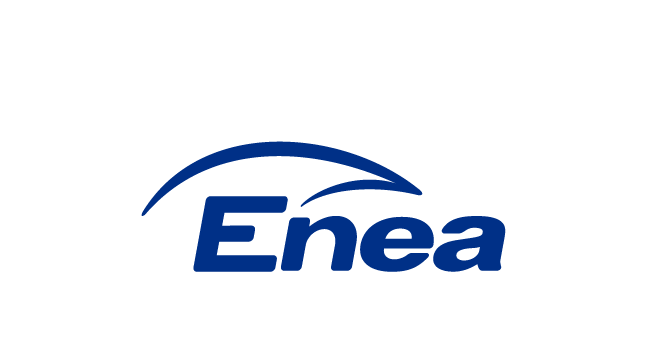 Enea Połaniec S.A.ogłasza przetarg niepublicznyna wykonanie i dostawę pieczątek, datowników, wizytówek oraz gumek zapasowych do pieczątek i datowników, a także modyfikacji składu wzorów na pieczątkach, datownikach oraz wizytówkach dla Enea Połaniec S.A. (Zamawiający) („Ogłoszenie”)wg następujących warunków:Przedmiot zamówienia: wykonanie i dostawę pieczątek, datowników, wizytówek oraz gumek zapasowych do pieczątek i datowników, a także modyfikacji składu wzorów na pieczątkach, datownikach oraz wizytówkach dla Enea Połaniec S.A. na okres od  dnia zawarcia umowy r. do 31.12.2021 r.Szczegółowy zakres usług tj. opis przedmiotu zamówienia określa Załącznik nr 2 do Ogłoszenia.Opis przygotowania oferty.Złożona oferta powinna być opatrzona pieczątką firmową oraz podpisana przez podmiot uprawniony do reprezentacji oferenta.Ofertę należy przesłać w formie pliku pdf do dnia 5.02.2019 r. do godz. 1000 na poniższe adresy: mazur.marek@enea.pl, jozef.pietras@enea.pl, oraz elzbieta.buda@enea.plOferent ponosi wszelkie koszty związane ze sporządzeniem i przedłożeniem oferty.Oferent zobowiązany jest do zachowania w tajemnicy wszelkich poufnych informacji, które uzyskał od Zamawiającego w trakcie opracowywania oferty.Oferent zobowiązany jest do wypełnienia obowiązku informacyjnego przewidzianego w art. 13 lub art. 14 RODO wobec osób fizycznych, od których dane osobowe bezpośrednio lub pośrednio pozyskał w celu złożenia oferty i udziału w niniejszym postępowaniu, w odniesieniu do celów i zasad przetwarzania danych osobowych przedstawionych przez Zamawiającego/Administratora danych w klauzuli informacyjnej stanowiącej Załącznik nr 4 do Ogłoszenia.Zamawiający zastrzega sobie prawo do przyjęcia lub odrzucenia oferty w każdym czasie przed przekazaniem zamówienia do realizacji bez podania uzasadnienia, co nie skutkuje żadnymi roszczeniami oferenta wobec Zamawiającego.Zamawiający udzieli zamówienia wybranemu oferentowi, zgodnie z Ogłoszeniem i warunkami ustalonymi podczas ewentualnych negocjacji.Ponadto oferta powinna zawierać:Wartość.Warunki płatności.Okres ważności oferty.Kryteria oceny oferty:Oferta zostanie oceniona przez Zamawiającego w oparciu o kryterium ”Ceny” netto (nie zawierającej podatku VAT).Umowa będzie zawarta zgodnie ze wzorem stanowiącym Załącznik nr 1 do Ogłoszenia.Osoby odpowiedzialne za kontakt z oferentami ze strony Zamawiającego:w zakresie technicznym:Marek Mazur, tel.: +48 15 865 6575; mazur.marek@enea.plw zakresie formalnym:Józef Pietras, tel.:+48 15 865 6239; email: jozef.pietras@enea.plPrzetarg prowadzony będzie na zasadach określonych w regulaminie wewnętrznym Enea Połaniec S.A.Zamawiający zastrzega sobie możliwość zmiany warunków przetargu określonych w Ogłoszeniu lub odwołania przetargu bez podania przyczyn.Załączniki: Załącznik nr 1 do Ogłoszenia -  Wzór umowyZałącznik nr 2 do Ogłoszenia -  Opis przedmiotu zamówienia  Załącznik nr 3 do Ogłoszenia -  Wzór formularza ofertyZałącznik nr 4 do Ogłoszenia -  Wzór oświadczenia o wypełnieniu obowiązku informacyjnego przewidzianego w art. 13 lub art. 14 RODO wobec osób fizycznychZałącznik nr 5 do Ogłoszenia – Wzór oświadczenia oferenta o wyrażeniu zgody na przetwarzanie przez Enea Połaniec S.A. danych osobowychZałącznik nr 6 do Ogłoszenia – Klauzula informacyjna.Załącznik nr 1 do Ogłoszenia -  Wzór umowyUmowa nr ……………………………………………………………….(zwana w dalszej części "Umową")zawarta w Zawadzie w dniu ……………………………………….. roku, pomiędzy:Enea Elektrownia Połaniec Spółka Akcyjna (skrót firmy: Enea Połaniec S.A.) z siedzibą w Zawadzie 26, 28-230 Połaniec, zarejestrowaną przez Sąd Rejonowy w Kielcach, X Wydział Gospodarczy Krajowego Rejestru Sądowego, pod numerem KRS 0000053769, NIP: 866-00-01-429, wysokość kapitału zakładowego i wpłaconego: 713 500 000 zł, zwaną dalej „Zamawiającym”, którą reprezentują:…………………………………………………………………………………………………………………………a…………………………………. z siedzibą ………………………………………… , zarejestrowaną w rejestrze przedsiębiorców Krajowego Rejestru Sądowego pod numerem KRS  ………………………….  przez Sąd  ……………………., Wydział Gospodarczy Krajowego Rejestru Sądowego, NIP: ………………………  wysokość kapitału zakładowego ……………………… zł, zwaną dalej „Wykonawcą", którego reprezentują: …………………………………………………………………………………………………………………………Zamawiający oraz Wykonawca będą dalej łącznie zwani „Stronami" Na wstępie Strony stwierdziły, co następuje:Kontrahent oświadcza, że: (a) posiada zdolność do zawarcia Umowy, (b) Umowa stanowi ważne i prawnie wiążące dla niego zobowiązanie, (c) zawarcie i wykonanie Umowy nie stanowi naruszenia jakiejkolwiek umowy lub zobowiązania, których stroną jest Kontrahent, jak również nie stanowi naruszenia jakiejkolwiek decyzji administracyjnej, zarządzenia, postanowienia lub wyroku wiążącego Kontrahenta.Kontrahent oświadcza, że pozostaje podmiotem prawidłowo utworzonym, istniejącym i działającym zgodnie z prawem, a także, iż w odniesieniu do Kontrahenta nie został złożony wniosek o otwarcie postępowania upadłościowego lub naprawczego, a także nie zostało wszczęte wobec niego postępowanie likwidacyjne. Nadto Kontrahent oświadcza i zapewnia, że posiada wiedzę i doświadczenie niezbędne do należytego wykonania Umowy oraz posiada środki finansowe i zdolności techniczne konieczne do wykonania Umowy, a jego sytuacja prawna i finansowa pozwala na podjęcie w dobrej wierze zobowiązań wynikających z Umowy.Zamawiający oświadcza, że: (a) posiada zdolność do zawarcia Umowy, (b) Umowa stanowi ważne i prawnie wiążące dla niego zobowiązanie, (c) zawarcie i wykonanie Umowy nie stanowi naruszenia jakiejkolwiek umowy lub zobowiązania, których stroną jest Zamawiający, jak również nie stanowi naruszenia jakiejkolwiek decyzji administracyjnej, zarządzenia, postanowienia lub wyroku wiążącego Zamawiającego. Nadto Zamawiający oświadcza i zapewnia, iż posiada środki finansowe konieczne do należytego wykonania Umowy.Ogólne Warunki Zakupu Usług Zamawiającego w wersji NZ/4/2018 z dnia 7 sierpnia 2018 r. (dalej „OWZU”) zawarte w Załączniku nr 2 do Umowy stanowią jej integralną część. Wykonawca oświadcza, iż zapoznał się z OWZU oraz że w pełni je rozumie i akceptuje ich treść. W przypadku rozbieżności między zapisami Umowy a OWZU pierwszeństwo mają zapisy Umowy, zaś w pozostałym zakresie obowiązują OWZU.Wszelkie terminy pisane w Umowie wielką literą, które nie zostały w niej zdefiniowane, mają znaczenie przypisane im w OWZU.W związku z powyższym Strony ustaliły, co następuje:PRZEDMIOT UMOWYZamawiający powierza, a Kontrahent przyjmuje do wykonania świadczenie usług polegających na wykonaniu i dostawie standardowych pieczątek, datowników, wizytówek oraz gumek zapasowych do pieczątek i datowników, a także modyfikacji składu wzorów na pieczątkach, datownikach oraz wizytówkach na potrzeby Enea Połaniec S.A. w oparciu o składane zamówienia, zgodnie z ofertą stanowiącą Załącznik nr 1 do niniejszej Umowy (dalej „Usługi").2.	TERMIN WYKONANIAUmowa zostaje zawarta na czas oznaczony od dnia zawarcia umowy do dnia 31.12.2021 r.Termin dostawy pieczątek i wizytówek liczony będzie od daty otrzymania zamówienia od Zamawiającego i wynosił będzie do 3 dni roboczych.Każda ze Stron ma prawo do rozwiązania Umowy z zachowaniem 1-miesięcznego okresu wypowiedzenia.3.	CENA / WYNAGRODZENIE I WARUNKI PŁATNOŚCIZ tytułu należytego wykonania niniejszej Umowy przez Kontrahenta, Zamawiający zobowiązuje się do zapłaty na rzecz Kontrahenta wynagrodzenia ustalonego jako iloczyn stawek wynagrodzenia jednostkowo-ryczałtowego określonego w Załączniku nr 1 do Umowy oraz ilości zamawianych pieczątek i wizytówek.Do wynagrodzenia określonego w pkt 3.1 doliczony zostanie koszt transportu jednorazowej dostawy w wysokości określonej w Załączniku nr 1 do Umowy.Maksymalna wartość wynagrodzenia w ramach Umowy nie może przekroczyć kwoty ……………………. zł netto.Przez cały okres obowiązywania Umowy stawki wynagrodzenia określone w Załączniku nr 1 pozostają niezmienne.4.	OSOBY ODPOWIEDZIALNE ZA REALIZACJĘ UMOWY4.1.	Zamawiający wyznacza niniejszym:Imię i nazwisko: ………………………………., tel. ………………………., e-mail: ……………………………..jako osobę upoważnioną do składania w jego imieniu wszelkich oświadczeń objętych niniejszą Umową, koordynowania obowiązków nałożonych Umową na Zamawiającego oraz reprezentowania Zamawiającego w stosunkach z Kontrahentem, jego personelem oraz podwykonawcami, w tym do przyjmowania pochodzących od tych podmiotów oświadczeń woli (dalej: "Pełnomocnik Zamawiającego"). Pełnomocnik Zamawiającego nie jest uprawniony do podejmowania czynności oraz składania oświadczeń woli, które skutkowałyby jakąkolwiek zmianą Umowy.4.2.	Wykonawca wyznacza niniejszym:Imię i nazwisko: ................................... tel.: ............................. e-mail: ....................................................................................jako osobę uprawnioną do reprezentowania Kontrahenta w celu składania w jego imieniu wszelkich oświadczeń objętych niniejszą Umową, koordynowania obowiązków nałożonych Umową na Kontrahenta oraz reprezentowania Kontrahenta w stosunkach z Zamawiającym oraz podwykonawcami, w tym do przyjmowania pochodzących od tych podmiotów oświadczeń woli (dalej: „Pełnomocnik Wykonawcy"). Pełnomocnik Kontrahenta nie jest uprawniony do podejmowania czynności oraz składania oświadczeń woli, które skutkowałyby jakąkolwiek zmianą Umowy.4.3. Zmiana Pełnomocników Stron następować będzie z chwilą pisemnego powiadomienia drugiej Strony i nie wymaga sporządzenia aneksu do Umowy.POZOSTAŁE UREGULOWANIA.5.1. Zamówienia będą składane drogą e-mail na adres ……………..@............................ i/lub telefonicznie na numer ……………………………. przez upoważnioną przez Zamawiającego osobę.5.2.	Integralną częścią Umowy są:5.2.1. Załącznik nr 1 - Oferta na wykonanie pieczątek, datowników, wizytówek oraz gumek zapasowych do pieczątek i datowników, a także modyfikacji składu wzorów na pieczątkach, datownikach oraz wizytówkach.5.2.2. Załącznik nr 2 do Umowy – Ogólne Warunki Zakupu Usług (OWZU).5.3.	Wszelkie zmiany i uzupełnienia do Umowy, z zastrzeżeniem pkt 4.3, wymagają formy pisemnej pod rygorem nieważności.5.4.	Do Umowy zastosowanie znajdują Ogólne Warunki Zakupu Usług Zamawiającego w wersji NZ/4/2018 z dnia 7 sierpnia 2018 r., które stanowią jej integralną część. 5.5.	Umowa została sporządzona w dwóch jednobrzmiących egzemplarzach, po jednym dla każdej ze Stron.WYKONAWCA									ZAMAWIAJĄCYZałącznik nr 1 do Umowy nr NZ/…………………………………………………..Oferta na wykonanie pieczątek, datowników, wizytówek oraz gumek zapasowych do pieczątek i datowników, a także modyfikacji składu wzorów na pieczątkach, datownikach oraz wizytówkachZałącznik nr 2 do Umowy nr NZ/…………………………………………………..OGÓLNE WARUNKI ZAKUPU USŁUG w wersji nr NZ/4/2018 z dnia 7 sierpnia 2018 r. roku (dalej „OWZU”) dostępne na stronie internetowej Zamawiającego pod adresem:https://www.enea.pl/grupaenea/o_grupie/enea-polaniec/zamowienia/dokumenty-dla-wykonawcow/owzu-wersja-nz-4-2018.pdf?t=1544077388Załącznik nr 2 do Ogłoszenia -  Opis przedmiotu zamówieniaOPIS PRZEDMIOTU ZAMÓWIENIANA WYKONANIE I DOSTAWĘ PIECZĄTEK, DATOWNIKÓW ORAZ WIZYTÓWEK DLA ENEA POŁANIEC S.A. w latach 2019-2021Zawada 26, 28-230 Połaniec; woj. świętokrzyskie tel. +48 15 865 68 00 fax +48 15 865 61 88Spis treściNAZWA I ADRES ZAMAWIAJĄCEGO	DEFINICJE	3PRZEDMIOT ZAMÓWIENIA	3WYKONANIE I DOSTAWA STANDARDOWYCH PIECZĄTEK, DATOWNIKÓW ORAZ WIZYTÓWEK NA RZECZ ENEA POŁANIEC S.A. W latach 2019-2021 r.	I.	NAZWA I ADRES ZAMAWIAJĄCEGOEnea Elektrownia Połaniec Spółka Akcyjna z siedzibą: Zawada 26, 28-230 Połaniec,wpisana do Rejestru Przedsiębiorców prowadzonego przez Sąd Rejonowy w Kielcach X Wydział Gospodarczy KRS pod numerem KRS 0000053769, z kapitałem zakładowym w wysokości 713.500.000 PLN w całości wpłaconymTel:. +48 15 865 68 00 ; Fax: +48 15 865 66 88II.	DEFINICJEPrzedmiot Zamówienia - oznacza usługę wykonywania i dostarczania pieczątek, datowników oraz wizytówek dla Enea Połaniec S.A. z siedzibą: Zawada 26, 28-230 Połaniec.Umowa - oznacza to umowę jaka będzie zawarta z wybranym wykonawcą na wykonanie Przedmiotu Zamówienia.III.	PRZEDMIOT ZAMÓWIENIAWYKONANIE I DOSTAWA STANDARDOWYCH PIECZĄTEK, DATOWNIKÓW ORAZ WIZYTÓWEK NA RZECZ ENEA POŁANIEC S.A. w latach 2019-20211. Zakres Usług obejmuje:1.1 Wykonanie i dostarczenie pieczątek o podanych wymiarach :Pieczątka standardowa imienna/firmowa. Wielkość odbicia 38 x 14 mm, kształt prostokątny. Pieczątka powinna posiadać maksymalnie do 4 linii tekstu. Kolor odbicia czarny, kolor obudowy dowolny (preferowany czarny, lub niebieski). W ilości około 40 Sztuk rocznie.Pieczątka standardowa imienna/firmowa. Wielkość odbicia 47 x 18 mm, kształt prostokątny. Pieczątka powinna posiadać maksymalnie do 5 linii tekstu oraz zatyczkę. Kolor odbicia czarny, kolor obudowy dowolny (preferowany czarny, niebieski, zielony). W ilości około 20 sztuk rocznie.•	Pieczątka standardowa imienna/firmowa. Wielkość odbicia 58 x 22 mm, kształt prostokątny. Pieczątka powinna posiadać maksymalnie do 6 linii tekstu oraz zatyczkę. Kolor odbicia czarny, kolor obudowy dowolny (preferowany czarny, niebieski, zielony). W ilości około 10 sztuk rocznie.•	Pieczątka standardowa imienna/firmowa. Wielkość odbicia 70 x 25 mm, kształt prostokątny. Pieczątka powinna posiadać maksymalnie do 10 linii tekstu oraz zatyczkę. Kolor odbicia - czarny, kolor obudowy - dowolny (preferowany czarny, niebieski, zielony). W ilości około 10 Sztuk rocznie.Zamówienie będzie składane drogą mailową, wraz z wzorem tekstu, który powinien znaleźć się na pieczątce.Potwierdzenie zamówienia będzie odbywało się każdorazowo po zatwierdzeniu projektu pieczątki nadesłanego przez wykonawcę do wskazanej w umowie osoby odpowiedzialnej po stronie EEP za nadzór nad realizacja umowy. Termin dostawy pieczątek liczony będzie od daty zatwierdzenia nadesłanego projektu oraz otrzymania zamówienia od Zamawiającego i wynosił będzie do 3 dni roboczych.Wynagrodzenie za powyższe usługi będzie rozliczane powykonawczo wg. stawek z załączonego cennika.1.2 Wykonanie i dostarczenie datowników o podanych wymiarach :•Automat plastikowy z datownikiem. Wielkość odbicia 45x30 mm , o wysokości daty 3 mm. Kształt prostokątny o wymiarach automatu 60x45x111 (h) mm. Datownik powinien posiadać do 4 maksymalnie linii tekstu, oraz wymienną poduszkę. Kolor odbicia - czarny , kolor obudowy - dowolny (preferowany czarny , niebieski). W ilości około 5 sztuk rocznie.•	Automat metalowy z datownikiem. Wielkość odbicia 10x26 mm , o wysokości daty 4 mm. Kształt prostokątny. Datownik powinien posiadać do 3 maksymalnie linii tekstu, oraz wymienną poduszkę. Kolor odbicia - czarny , kolor obudowy - dowolny (preferowany czarny , niebieski). W ilości około 5 sztuk rocznie.Zamówienie będzie składane drogą mailową, wraz z wzorem tekstu, który powinien znaleźć się na datowniku, jeśli taki tekst będzie miał miejsce.Potwierdzenie zamówienia będzie odbywało się każdorazowo po zatwierdzeniu projektu pieczątki nadesłanego przez wykonawcę do wskazanej w umowie osoby odpowiedzialnej po stronie EEP za nadzór nad realizacja umowy. Termin dostawy datowników liczony będzie od daty zatwierdzenia nadesłanego projektu oraz otrzymania zamówienia od Zamawiającego i wynosił będzie do 3 dni roboczych.Wynagrodzenie za powyższe usługi będzie rozliczane powykonawczo wg. stawek z załączonego cennika1.3 Wykonanie i dostarczenie wizytówek o podanych wymiarach :• Wizytówka standardowa imienna/firmowa, w kształcie prostokątnymo wymiarach 85 x 50 mm . Wizytówka powinna być jednostronna lub  dwustronna i wykonana zgodniez Księgą Tożsamości marki ENEA (Załącznik nr 1.),rozdział C Identyfikacja wewnętrzna, punkty C.1, C.2.W ilości około 4.000 sztuk rocznie.Jednorazowe zamówienie nie będzie mniejsze niż 50 szt.Zamówienie będzie składane drogą mailową, wraz z wzorem tekstu, który powinien znaleźć się na wizytówce.Potwierdzenie zamówienia będzie odbywało się każdorazowo po zatwierdzeniu projektu  wizytówek nadesłanego przez wykonawcę do wskazanej w umowie osoby odpowiedzialnej po stronie EEP za nadzór nad realizacja umowy. Termin dostawy wizytówek liczony będzie od daty zatwierdzenia nadesłanego projektu oraz otrzymania zamówienia od Zamawiającego i wynosił będzie do 3 dni roboczych.Wynagrodzenie za powyższe usługi będzie rozliczane powykonawczo wg. stawekz załączonego cennika1.4 Wykonanie i dostarczenie innych produktów oraz usług na rzecz Enea Połaniec S.A z zależności od zapotrzebowania między innymi :Gumki zapasowe do konkretnych rodzajów pieczątek oraz datownikówDodatkowa modyfikacja składu wzorów na pieczątkach, datownikach oraz wizytówkachRozliczenie usług dodatkowych będzie się odbywało na podstawie dołączonego cennika tego typu usług.Zamówienie będzie składane drogą mailową, wraz z poprawnym wzorem tekstu, lub informacją do jakich modeli automatów będą zamawiane gumki. Konieczność modyfikacji składu będzie akceptowana zawsze po nadesłaniu przez wykonawcę kolejnego projektu (jeśli taki będzie potrzebny do wykonania danej usługi),który zostanie zatwierdzony przez Zamawiającego. Termin dostawy liczony będzie od daty zatwierdzenia kolejnego nadesłanego projektu lub otrzymania zamówienia od Zamawiającego i wynosił będzie do 3 dni roboczych.Załącznik nr 3 do OgłoszeniaWzórFORMULARZA OFERTYna wykonanie i dostawę pieczątek, datowników oraz wizytówekdla Enea Połaniec S.A.w latach 2019 - 2021 r.Dane dotyczące oferenta:Nazwa…………………………………………………………………………………………………….Siedziba …………………………………………………………………………………………………Nr telefonu/faksu …………………………………………………………………………………..Nr NIP ……………………………………………………………………………………………………Adres e-mail ……………………………………………………………………………………………Osoba do kontaktu ……………………………………………………………………………….… tel.: ……………………………………… email. ………………………………………………….Zobowiązania oferenta – OFERUJEMY:Pieczątka standardowa imienna/firmowa. Wielkość odbicia 38 x 14 mm, kształt prostokątny: cena za 1 szt. - Pieczątka standardowa imienna/firmowa. Wielkość odbicia 47 x 18 mm, kształt prostokątny: cena za 1 szt. -Pieczątka standardowa imienna/firmowa. Wielkość odbicia 58 x 22 mm, kształt prostokątny: cena za 1 szt. -Pieczątka standardowa imienna/firmowa. Wielkość odbicia 70 x 25 mm, kształt prostokątny: cena za 1 szt. -Automat plastikowy z datownikiem. Wielkość odbicia 45x30 mm , o wysokości daty3 mm. Kształt prostokątny o wymiarach automatu 60x45x111 (h) mm: cena za 1 szt. -Automat metalowy z datownikiem. Wielkość odbicia 10x26 mm , o wysokości daty4 mm. Kształt prostokątny: cena za 1 szt. - Wizytówka standardowa imienna/firmowa, w kształcie prostokątnymo wymiarach 85 x 50 mm: cena za 1 szt. -Wykonanie i dostarczenie gumek zapasowych do konkretnych rodzajów pieczątek oraz datowników: cena za 1 szt. -Wykonanie dodatkowej modyfikacji składu wzorów na pieczątkach, datownikach oraz wizytówkach: cena za 1 szt. -Oświadczamy, że uważamy się za związanych niniejszą ofertą przez okres 60 dni od upływu terminu składania ofert.Oświadczamy, że rozliczamy podatek VAT zgodnie z postanowieniami art. 17 ust. 1 pkt. 7 ustawy o podatku VAT.Załączniki do oferty:Załącznik nr 1 - odpis z KRS lub informacja o wpisie do ewidencji działalności gospodarczej,Załącznik nr 3 - oświadczenia:o zapoznaniu się z Ogłoszeniem,o kompletności oferty pod względem dokumentacji,o spełnieniu wszystkich wymagań Wynajmującego określonych w Ogłoszeniu,o akceptacji projektu umowy i zobowiązaniu się do jej podpisania w miejscu i terminie wyznaczonym przez Zamawiającego.Data i podpis uprawnionego przedstawiciela Wykonawcy………………………………………………………………………………Załącznik nr 4 do OgłoszeniaWzór oświadczenia wymaganego od wykonawcy w zakresie wypełnienia obowiązków informacyjnych przewidzianych w art. 13 lub art. 14 RODO Oświadczam, że wypełniłem obowiązki informacyjne przewidziane w art. 13 lub art. 14 RODO1) wobec osób fizycznych, od których dane osobowe bezpośrednio lub pośrednio pozyskałem w celu złożenia oferty / udział w niniejszym postępowaniu.*…………………………………………..                                                                                           data i podpis uprawnionego przedstawiciela Oferenta_________________1) rozporządzenie Parlamentu Europejskiego i Rady (UE) 2016/679 z dnia 27 kwietnia 2016 r. w sprawie ochrony osób fizycznych w związku z przetwarzaniem danych osobowych i w sprawie swobodnego przepływu takich danych oraz uchylenia dyrektywy 95/46/WE (ogólne rozporządzenie o ochronie danych) (Dz. Urz. UE L 119 z 04.05.2016, str. 1). * W przypadku gdy wykonawca nie przekazuje danych osobowych innych niż bezpośrednio jego dotyczących lub zachodzi wyłączenie stosowania obowiązku informacyjnego, stosownie do art. 13 ust. 4 lub art. 14 ust. 5 RODO treści oświadczenia wykonawca nie składa (usunięcie treści oświadczenia np. przez jego wykreślenie)Załącznik nr 5 do OgłoszeniaWzór oświadczenia o wyrażeniu zgody na przetwarzanie danych osobowych Oświadczam, że wyrażam zgodę na przetwarzanie przez Enea Połaniec S.A. moich danych osobowych w celu związanym z prowadzonym przetargiem na wykonanie i dostawę pieczątek, datowników oraz wizytówek. …………………………………………..                                                                                           data i podpis uprawnionego przedstawiciela Oferenta1) rozporządzenie Parlamentu Europejskiego i Rady (UE) 2016/679 z dnia 27 kwietnia 2016 r. w sprawie ochrony osób fizycznych w związku z przetwarzaniem danych osobowych i w sprawie swobodnego przepływu takich danych oraz uchylenia dyrektywy 95/46/WE (ogólne rozporządzenie o ochronie danych) (Dz. Urz. UE L 119 z 04.05.2016, str. 1). Załącznik nr 6 do OgłoszeniaKlauzula informacyjna Administratorazwiązana z postępowaniem o udzielenie zamówieniaZgodnie z art. 13 i 14 ust. 1 i 2 Rozporządzenia Parlamentu Europejskiego i Rady (UE) 2016/679 z dnia 27 kwietnia 2016 r. w sprawie ochrony osób fizycznych w związku z przetwarzaniem danych osobowych w sprawie swobodnego przepływu takich danych oraz uchylenia dyrektywy 95/45/WE (dalej: RODO), informujemy:Administratorem Pana/Pani danych osobowych podanych przez Pana/Panią jest Enea Elektrownia Połaniec Spółka Akcyjna (w skrócie: Enea Połaniec S.A.)  z siedzibą w Zawadzie 26, 28-230 Połaniec (dalej: Administrator).Dane kontaktowe:Inspektor Ochrony Danych - e-mail: eep.iod@enea.pl, Pana/Pani dane osobowe przetwarzane będą w celu udziału w postępowaniu/przetargu oraz późniejszej ewentualnej realizacji oraz rozliczenia usługi bądź umowy ( art. 6 ust. 1 lit. f Rozporządzenia Parlamentu Europejskiego i Rady (UE) 2016/679 z dnia 27 kwietnia 2016 r. tzw. ogólnego rozporządzenia o ochronie danych osobowych, dalej: RODO). Podanie przez Pana/Panią danych osobowych jest dobrowolne, ale niezbędne do udziału w postępowaniu i późniejszej ewentualnej realizacji usługi bądź umowy.Administrator może ujawnić Pana/Pani dane osobowe podmiotom upoważnionym na podstawie przepisów prawa. Administrator może również powierzyć przetwarzanie Pana/Pani danych osobowych dostawcom usług lub produktów działającym na jego rzecz, w szczególności podmiotom świadczącym Administratorowi usługi IT, księgowe, transportowe, serwisowe, agencyjne. Zgodnie z zawartymi z takimi podmiotami umowami powierzenia przetwarzania danych osobowych, Administrator wymaga od tych dostawców usług zgodnego z przepisami prawa, wysokiego stopnia ochrony prywatności i bezpieczeństwa Pana/Pani danych osobowych przetwarzanych przez nich w imieniu Administratora.Pani/Pana dane osobowe będą przechowywane przez okres wynikający z powszechnie obowiązujących przepisów prawa oraz przez czas niezbędny do dochodzenia roszczeń związanych z przetargiem.Dane udostępnione przez Panią/Pana nie będą podlegały profilowaniu.Administrator danych nie ma zamiaru przekazywać danych osobowych do państwa trzeciego.Przysługuje Panu/Pani prawo żądania: dostępu do treści swoich danych - w granicach art. 15 RODO,ich sprostowania – w granicach art. 16 RODO, ich usunięcia - w granicach art. 17 RODO, ograniczenia przetwarzania - w granicach art. 18 RODO, prawo wniesienia sprzeciwu – w granicach art. 21 RODO,Realizacja praw, o których mowa powyżej, może odbywać się poprzez wskazanie swoich żądań/sprzeciwu przesłane Inspektorowi Ochrony Danych na adres e-mail: eep.iod@enea.pl.Przysługuje Panu/Pani prawo wniesienia skargi do Prezesa Urzędu Ochrony Danych Osobowych w przypadku, gdy uzna Pan/Pani, iż przetwarzanie danych osobowych przez Administratora narusza przepisy o ochronie danych osobowych.